РЕШЕНИЕРассмотрев проект решения о внесении изменений в Решение Городской Думы Петропавловск-Камчатского городского округа от 28.08.2013 № 108-нд 
«О порядке предоставления в аренду объектов муниципального нежилого фонда 
в Петропавловск-Камчатском городском округе», внесенный Главой Петропавловск-Камчатского городского округа Иваненко В.Ю., в соответствии со статьей 28 Устава Петропавловск-Камчатского городского округа Городская Дума Петропавловск-Камчатского городского округа РЕШИЛА:1. Принять Решение о внесении изменений в Решение Городской Думы Петропавловск-Камчатского городского округа от 28.08.2013 № 108-нд 
«О порядке предоставления в аренду объектов муниципального нежилого фонда 
в Петропавловск-Камчатском городском округе».2. Направить принятое Решение Главе Петропавловск-Камчатского городского округа для подписания и обнародования.РЕШЕНИЕот 14.09.2018 № 92-ндО внесении изменений в Решение Городской Думы Петропавловск-Камчатского городского округа от 28.08.2013 № 108-нд «О порядке предоставления в аренду объектов муниципального нежилого фонда 
в Петропавловск-Камчатском городском округе»Принято Городской Думой Петропавловск-Камчатского городского округа(решение от 14.09.2018 № 236-р)1. В части 3 статьи 8:1) в абзаце первом слова «Управление дорожного хозяйства, транспорта 
и благоустройства администрации Петропавловск-Камчатского городского округа (далее – Управление дорожного хозяйства, транспорта и благоустройства)» заменить словами «Управление коммунального хозяйства и жилищного фонда администрации Петропавловск-Камчатского городского округа (далее – Управление коммунального хозяйства и жилищного фонда)»;2) в абзаце втором слова «Управление дорожного хозяйства, транспорта 
и благоустройства» заменить словами «Управление коммунального хозяйства 
и жилищного фонда»;3) в абзаце третьем слова «Управления дорожного хозяйства, транспорта 
и благоустройства» заменить словами «Управления коммунального хозяйства 
и жилищного фонда»;4) в абзаце пятом слова «Управлением дорожного хозяйства, транспорта 
и благоустройства» заменить словами «Управлением коммунального хозяйства 
и жилищного фонда».2. Настоящее Решение вступает в силу после дня его официального опубликования и распространяется на правоотношения, возникшие с 19.05.2018. 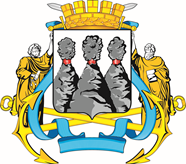 ГОРОДСКАЯ ДУМАПЕТРОПАВЛОВСК-КАМЧАТСКОГО ГОРОДСКОГО ОКРУГАот 14.09.2018 № 236-р12-я (внеочередная) сессияг.Петропавловск-КамчатскийО принятии решения о внесении изменений в Решение Городской Думы Петропавловск-Камчатского городского округа от 28.08.2013 № 108-нд «О порядке предоставления в аренду объектов муниципального нежилого фонда 
в Петропавловск-Камчатском городском округе»Председатель Городской Думы Петропавловск-Камчатского городского округа Г.В. МонаховаГОРОДСКАЯ ДУМАПЕТРОПАВЛОВСК-КАМЧАТСКОГО ГОРОДСКОГО ОКРУГАГлаваПетропавловск-Камчатскогогородского округаВ.Ю. Иваненко